     [АРАР                                                                                 р е ш е н и еОб отнесении жилого дома № 18 по ул. Галимовых с.  Старокалмашево к специализированному жилищному фонду сельского поселенияРуководствуясь  разделом IV Жилищного кодекса Российской Федерации, Законом  Республики Башкортостан от 2 декабря 2005 года N 250-з "О регулировании жилищных отношений в Республике Башкортостан", Федеральным законом от 06.10.2003 N 131-ФЗ "Об общих принципах организации местного самоуправления в Российской Федерации", Постановлением Правительства Российской Федерации №42 от 26 января 2006 года, в связи с необходимостью наличия в поселении  жилья специализированного назначения,  Совет сельского поселения Старокалмашевский сельсовет муниципального района Чекмагушевский район Республики Башкортостан решил:Отнести жилой дом №18  по ул. Галимовых с.  Старокалмашево к специализированному жилищному фонду сельского поселения. 2. Настоящее решение обнародовать на информационном стенде Администрации сельского поселения Старокалмашевский сельсовет.3. Контроль за выполнением решения возложить на постоянные комиссии Совета  сельского поселения Старокалмашевский сельсовет.Глава сельского поселения                                          А.У.Макуловс. Старокалмашево4 февраля 2014 года № 169БАШ[ОРТОСТАН  РЕСПУБЛИКА]ЫСА[МА{ОШ  РАЙОНЫ муниципаль районЫНЫ@  И*КЕ [АЛМАШ АУЫЛ СОВЕТЫ АУЫЛ  БИЛ^м^]Е СОВЕТЫ 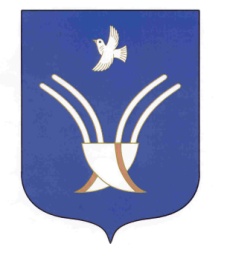 Совет сельского поселенияСТАРОКАЛМАШЕВСКИЙ сельсоветмуниципального района Чекмагушевский район Республики Башкортостан